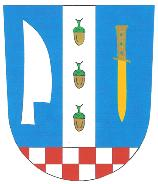    OBEC HRABĚTICEInformační povinnost o odpadovém hospodářství obce Hrabětice ve smyslu § 60, odst. 4 zákona č. 541/2020Sb., o odpadech za rok 2022Informace o nakládání s odpady upravuje obecně závazná vyhláška obce č. 1/2021 dostupná na internetových stránkách www.hrabetice.eu. (samospráva-vyhlášky,zákony)Služby týkající se odpadového hospodářství zajišťuje pro obec společnost STKO, spol.s.r.o. Mikulov. Na území obce se komunální odpad třídí na:Směsný komunální odpad – černé (popř. zelené) sběrné nádobyPapír – modré sběrné nádobyPlast – žluté sběrné nádobySklo čiré – bílé sběrné kontejnery s označenímSklo barevné – zelené sběrné kontejnery s označenímStavební odpad – je možno odvézt na sběrný dvůr v Drnholci (max 300kg/osobu/rok)Nápojové kartony – černý kontejner s označenímJedlé oleje a tuky – černé sběrné nádoby s označenímBioodpad – hnědé sběrné nádobyKovy – šedé kontejnery s označenímNebezpečný odpad, elektroodpad a baterie – svoz velkokapacitních kontejnerů, které jsou přistaveny 2x ročně a informace o termínu a místu přistavení je zveřejněna na webových stránkách obce a vyhlášena místním rozhlasemTextil – bílé sběrné nádoby s označenímPříjmy a výdaje za rok 2022PříjmyVýdajeDoplatek obce je 610 363,55 Kč.V Hraběticích dne 10.5.2023Poplatky hrazené občany474 510,-Příjmy od EKO-KOM196 118,50CELKEM670 628,50Směsný komunální odpad529 408,-Papír79 225,10Plast123 111,75Bio 313 048,20Sklo78 780,-Velkoobjemový odpad43 914,-Nebezpečný odpad61 837,-Sběrný dvůr51 668,-Kov2 224,-CELKEM1 280 992,05